Name: ____________________________________ Date:____________________________ Period: _____________Gravity and OrbitsAdapted from https://phet.colorado.edu/en/simulation/gravity-and-orbits Learning Objectives- Students will be able to:Draw motion of planets, Moons and satellites. Draw diagrams to show how gravity is the force that controls the motion of our solar system. Identify the variables that affect the strength of the gravity.Predict how motion would change if gravity was stronger or weaker.Part 1: Understanding motion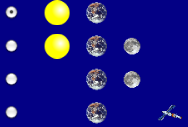 Open the Gravity and Orbits simulation that is listed ON THE BLOG. Take 5 minutes to explore how the Earth, Moon, and the Space Station move. Talk about what you find with your partner.CLASS DISCUSSION: What controls have you found? Compare the motion of the Earth moving around the Sun with the Moon moving around the Earth.If you and your partner each have a computer: Try choosing a different view on each computer for this question.Part 2: Understanding GravityFor the Sun and Earth system: Draw the path of the Earth with Gravity ON and Gravity OFF                GRAVITY ON 					           GRAVITY OFF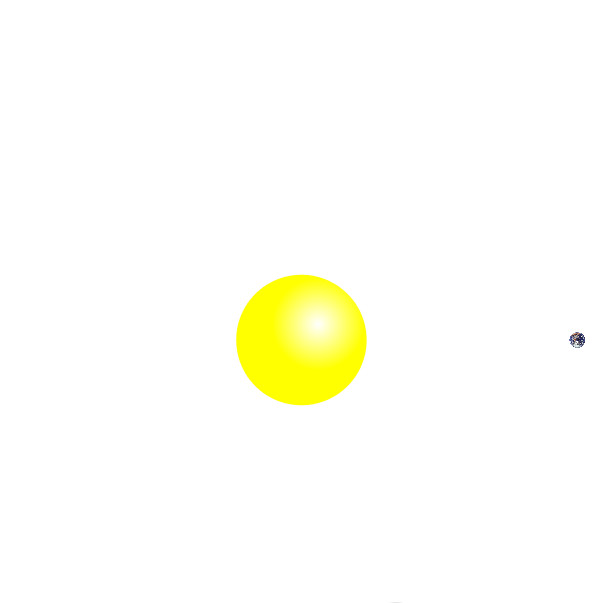 Why do you think gravity is important?Explore the simulation to find out how you can change the force of gravity and observe what happens.CLASS DISCUSSION: Share what you found with the class. 
  Draw the Sun’s gravitational pull on the Earth             Draw the Earth’s gravitational pull on the Sun 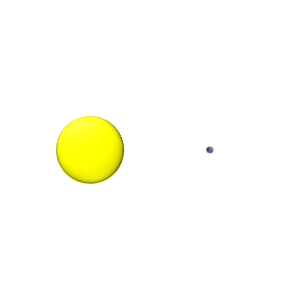 CLASS DISCUSSION: Why do you think the Earth moves, but the Sun does not move? Return to your pictures in Questions 2 and add arrows to show the force of gravity. Label them with “Gravity Force”.  Play with the simulation to find ways to change the length of the blue gravity force arrows. Collect your results in the table below.a) Fill in an ACTION below and write whether or not the gravitational force increases or decreases. b) What can affect the strength of gravitational force? What can you conclude from the results in your table? Comparisons: a) Compare these two cases:  		CASE 1						       CASE 2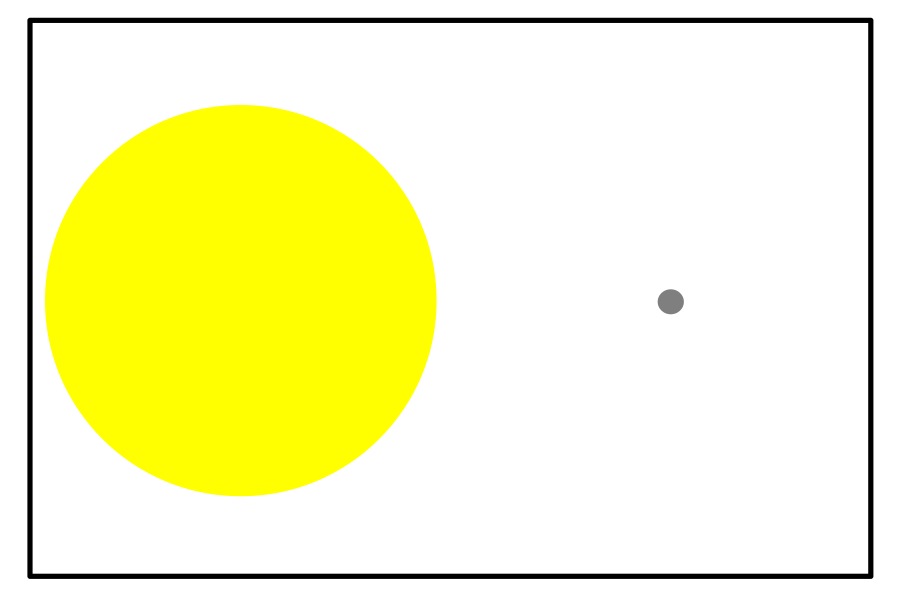 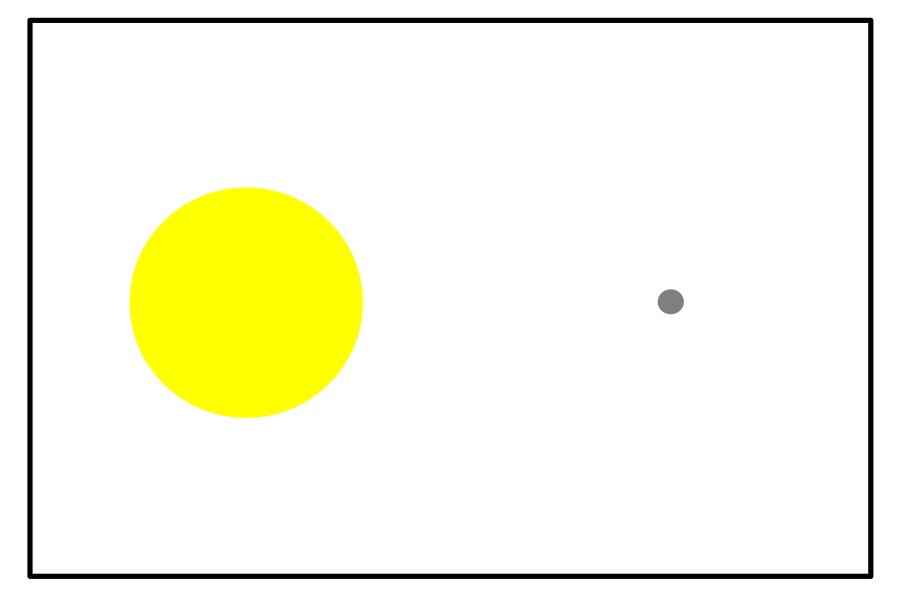 What was changed between Case 1 and Case 2? Draw the force of gravity on the Earth in each case. b) Compare these two cases:  			CASE 1						        CASE 2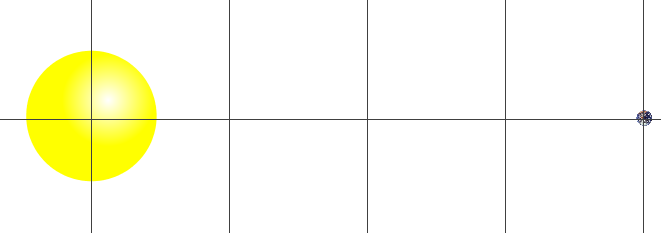 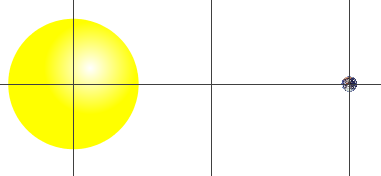 What was changed between Case 1 and Case 2? Draw the force of gravity on the Earth in each case. Part 3: Gravity and MotionFill in the table to help describe what you find out. Part 4: Other planetsVenus is called Earth’s “Sister planet” because it is almost the same size (mass and diameter) as Earth. Venus is closer to the sun, what can you say about the following? (Circle the word you think is correct)The sun has a stronger/weaker gravitational pull on Venus than it does Earth.Venus has a longer/shorter period of revolution around the Sun when compared to Earth’s period of revolution around the sunJupiter has a much larger mass than the Earth and it is farther away from the Sun. What can you say about the following?Jupiter has a longer/shorter period of revolution around the Sun when compared to Earth’s period of revolution around the Sun.What’s your weight on other planets?Due to the different gravitational pulls each planet has, you would weigh differently based on what planet’s surface you are on. Assume you weigh 100 pounds.	Formula: 100 pounds x conversion factor (see table above) = your weight on another planetPlanet 1: ____________________Do you think you will weigh more or less on this planet? Why?Calculate your weight on this planetPlanet 2: ___________________Do you think you will weigh more or less on this planet? Why?Calculate your weight on this planet.Planet 3: ___________________Do you think you will weigh more or less on this planet? Why?Calculate your weight on this planet.Name: ________________________________________ Date:______________________________ Period: _______Post-LabIn the picture below, draw how you think the Earth and the Moon move. Be sure to show the gravity forces on the Earth, Sun and the Moon.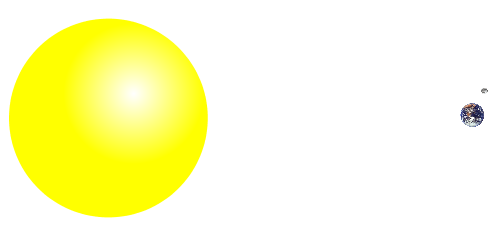 2. Fill in the following table with your predictions and a drawing of each case.4. Show in the picture below how you think the Earth and Moon would move if there were no gravity forces at all. Explain why you think the Earth and Moon would move in this way. Earth moves around the SunYour PictureYour DescriptionMoon moves around the EarthYour PictureYour DescriptionWhat are some things you find that are the same about these motions? What are some things you find that are different about these motions? What are some things you find that are the same about these motions? What are some things you find that are different about these motions? ACTIONGravity Force IncreasesGravity Force DecreasesPut star and planet closer togetherHow can you….Explain what you changedDraw the motion pathsWhat other changes do you notice?...make the Moongo around the Earth in a bigger circle?...make the Earthtake more time to go around the Sun?...make the Earthtake less time to go around the Sun?PlanetConversionMercuryWeight x 0.378VenusWeight x 0.905EarthWeight x 1MarsWeight x 0.379JupiterWeight x 2.529SaturnWeight x 1.066UranusWeight x 0.903NeptuneWeight x 1.096Predict what would happen to the gravity force if you…Gravity Increases, Decreases or Stays the Same?Your Drawing...increase the size of the Star...move the star and the planet away from each other...decrease the size of the Planet...move the Star and Planet closer to each other